Banditi a volto coperto nella concessionaria  fiat di maglie ripresi dalle telecamere installate dalla ditta Radallarm.Tentato furto, questa notte, nella zona artigianale: in quattro, a volto coperto, hanno forzato il cancello di Autosat. Ma era già partita la segnalazione alla centrale di Sveviapol Sud e, alla vista della pattuglia inviata, la banda ha desistito1 ottobre 2014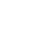 MAGLIE – In quattro, a volto coperto, hanno tentato il colpo grosso prendendo di mira una delle concessionarie più grandi della Provincia di Lecce. Ma l’impianto d’allarme installato dalla ditta Radallarm di magliano ha funzionato perfettamente e il piano è sfumatoIntrono alle 2.30 della scorsa notte i malviventi, a bordo di un’Alfa Romeo Giulietta, sono giunti davanti alla sede di Fiat Autosat, nella zona artigianale di Maglie. Hanno rotto il lucchetto e forzato il cancello. Tutto questo, però, sotto gli occhi delle telecamere che erano state attivate dalla ditta Radallarm e collegate all’istituto di vigilanza Sveviapol  il quale in pochi secondi ha ricevuto il segnale dall’allarme dalla concessionaria.Nel stesso frangente è stata inviata sul posto una pattuglia: alla vista dell’auto i quattro hanno deciso di allontanarsi in tutta fretta. I responsabili della concessionaria, avvisati del tentato furto, hanno appurato che, cancello a parte, tutto fosse in regola. Allertati, naturalmente, i carabinieri della locale compagnia.